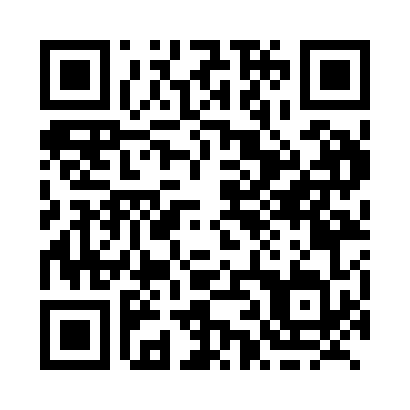 Prayer times for Sagathun, Saskatchewan, CanadaMon 1 Jul 2024 - Wed 31 Jul 2024High Latitude Method: Angle Based RulePrayer Calculation Method: Islamic Society of North AmericaAsar Calculation Method: HanafiPrayer times provided by https://www.salahtimes.comDateDayFajrSunriseDhuhrAsrMaghribIsha1Mon3:175:131:226:559:3111:262Tue3:185:131:226:559:3011:263Wed3:185:141:226:559:3011:264Thu3:195:151:226:549:3011:265Fri3:195:161:236:549:2911:266Sat3:205:171:236:549:2911:267Sun3:205:181:236:549:2811:258Mon3:215:181:236:549:2711:259Tue3:215:191:236:539:2711:2510Wed3:225:201:236:539:2611:2511Thu3:225:211:246:539:2511:2412Fri3:235:221:246:529:2411:2413Sat3:245:241:246:529:2411:2414Sun3:245:251:246:519:2311:2315Mon3:255:261:246:519:2211:2316Tue3:255:271:246:509:2111:2217Wed3:265:281:246:509:2011:2218Thu3:275:291:246:499:1911:2119Fri3:275:301:246:499:1711:2120Sat3:285:321:246:489:1611:2021Sun3:285:331:246:479:1511:2022Mon3:295:341:246:479:1411:1923Tue3:305:361:246:469:1311:1824Wed3:305:371:246:459:1111:1825Thu3:315:381:246:459:1011:1726Fri3:335:391:246:449:0911:1427Sat3:365:411:246:439:0711:1228Sun3:385:421:246:429:0611:0929Mon3:415:441:246:419:0411:0630Tue3:435:451:246:409:0311:0431Wed3:465:461:246:399:0111:01